REPUBLIKA SRBIJANARODNA SKUPŠTINAOdeljenje za odnose s javnošćuBeograd, 17. jul 2023. godineNAJAVAPoštovani,Obaveštavamo vas da će u utorak, 18. jula 2023. godine, u organizaciji Odbora za prostorno planiranje, saobraćaj, infrastrukturu i telekomunikacije, biti održano javno slušanje na temu: Predstavljanje Predloga zakona o izmenama i dopunama zakona o planiranju i izgradnji. Javno slušanje biće održano u maloj sali, Doma Narodne skupštine,  Trg Nikole Pašića 13, sa početkom u 12.00 časova. Pozivamo vas da medijski propratite dogaćaj.U prilogu vam dostavljamo agendu.Akreditacije slati na meil infosluzba@parlament.rs.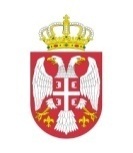 Republika SrbijaNarodna skupštinaOdbor za prostorno planiranje, saobraćaj, infrastrukturu i telekomunikacijeB e o g r a dJAVNO SLUŠANjE – PREDSTAVLjANjE PREDLOGA ZAKONA O IZMENAMA I DOPUNAMA ZAKONA O PLANIRANjU I IZGRADNjIUtorak, 18. jul 2023. godineDom Narodne skupštine  Trg Nikole Pašića 13, Mala salaP r o g r a m11.45 - 12.00 	    registracija učesnika12.00 - 12.10      Uvodna reč – otvaranje javnog slušanja	 -  g. Uglješa Marković,  predsednik Odbora za prostorno planiranje, saobraćaj, infrastrukturu i telekomunikacije                                         12.10 - 12.40	   Predstavljanje PREDLOGA ZAKONA O IZMENAMA I DOPUNAMA ZAKONA O PLANIRANjU I IZGRADNjIg. Goran Vesić, ministar građevinarstva, saobraćaja i infrastrukture12.40 – 14.00	 Diskusija (zainteresovani učesnici javnog slušanja, pitanja i                                                                odgovori)14.00 – 14.10	  Završna reč – zatvaranje javnog slušanja	  - g. Uglješa Marković,  predsednik Odbora za prostorno planiranje, saobraćaj, infrastrukturu i telekomunikacije                                         